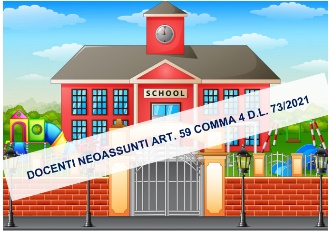 SCHEDA DI RILEVAZIONE (1)Personale neoassunto su posti di cui all’art. 59, comma 4 del D.L. 73/2021, convertito con modificazioni dalla Legge 106/2021, o ai sensi dell'art. 5-ter, del D.L. 228/2021con prova disciplinare successiva, secondo le disposizioni di cui al DM 242/2021inoltrare all’indirizzo:  provart59@istruzione.itDati Scuola di servizioDenominazione ………………………………………………………………………………………………….….Provincia…………………………………………………….  Comune …………….…………………………….Dirigente scolastico ……………………………………………………………………….………………………Dati Scuola Polo per la formazione (2)Denominazione ………………………………………………………………………………………………….….Provincia…………………………………………………….  Comune …………….…………………………….Dirigente scolastico ……………………………………………………………………….………………………Dati del docenteDati anagrafici e personaliCognome ……………………………………………… Nome …………………………….………………….….Nato a ……………………………………….. il ……………………………………………………………………..Residente in …………………………………………………………………..prov. …………………………….n. tel ………………………………………………. Cel ………………………………………………………………e-mail…………………………………………………………………………………………………………………….Dati di servizioEsito anno di formazione e prova a.s. 2023/2024Note per la  compilazione:compilare una scheda per ogni docente assunto ai sensi dell’art. 59, DL 73/2001 o ai sensi dell’art.5-ter. del D-L- 228/2021indicare la Scuola polo presso la quale il docente ha effettuato il percorso di formazione a.s. 2023/2024indicare codice classe di concorso e denominazioneSi dichiara di aver acquisito la liberatoria per il trattamento dei dati personali del docente e per la diffusione a terzi, ai sensi del Regolamento privacy UE GDPR 679/2016. Data                                                                                                                      firma del Dirigente ScolasticoORDINE DI SCUOLATIPO DI POSTOEVENTUALI ANNOTAZIONI………………………………………………………………Il docente ha effettuato i 180 giorni di servizio, di cui 120 di attività didattica                                   SI Il docente ha realizzato il percorso formativo (laboratori – peer to peer – attività on line)             SI Il docente ha sostenuto con giudizio favorevole il colloquio e il test dinanzi al Comitato di valutazione                                                                                                                                                          SI 